Strategic Plan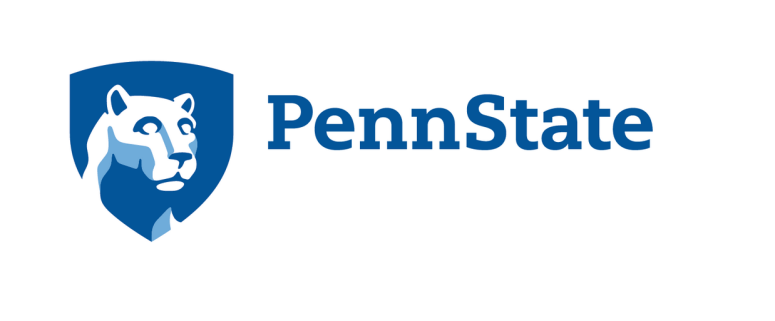 Strategic PlanStrategic Plan (2020 - 2025) - Penn State BerksGeneral InformationMission / Vision / ValuesMissionPenn State Berks, a learning-centered college, provides a Penn State education in a small campus setting that integrates high-quality teaching, research, and dynamic community outreach. As part of a premier land-grant institution, the college stresses excellence in all areas while providing opportunities for students from a range of abilities to reach their full potential. Berks is committed to engaged learning that encourages individual growth, cultural awareness, ethical decision-making, and civic responsibility for all members of the community.VisionPenn State Berks, a learning-centered college, will be the recognized regional leader in higher education by fulfilling its land-grant mission of providing high-quality, creative, affordable, and accessible education that prepares students to be responsible and contributing members of society. A broad range of academic programs will be offered through a supportive and acclaimed faculty using leading-edge technologies to connect students to research programs and community engagements to enhance their learning experience.Institutional ValuesINTEGRITY: We act with integrity and honesty in accordance with the highest academic, professional, and ethical standards. 
RESPECT: We respect and honor the dignity of each person, embrace civil discourse, and foster a diverse and inclusive community. 
RESPONSIBILITY: We act responsibly, and we are accountable for our decisions, actions, and their consequences. 
DISCOVERY: We seek and create new knowledge and understanding, and foster creativity and innovation, for the benefit of our communities, society, and the environment. 
EXCELLENCE: We strive for excellence in all our endeavors as individuals, an institution, and a leader in higher education. 
COMMUNITY: We work together for the betterment of our University, the communities we serve, and the world.Planning Process2020 - 2025Planning ProcessThe 44-members of Penn State Berks Strategic Planning Council contains representatives from the three academic divisions, faculty, staff, students and the campus advisory board. The Council met regularly in spring 2020 to review the 2019 Strategic Plan Reflections and to craft updated or new goals and initiatives. The draft plan was then re-created as Qualtrics surveys and distributed in summer 2020 to Penn State Berks staff and faculty for review and feedback. In fall 2020, the Council received the feedback from the campus community and worked to evaluate and incorporate that feedback into the draft goals. The Office of Planning, Assessment, and Institutional Research (OPAIR) provided feedback on Berk’s draft plan in spring 2021. Berks Strategic Planning Council goal subcommittees then met to review the OPAIR feedback and implement changes. The revised draft plan was finalized in April, 2021 and approved by Chancellor George Grant, Jr.Strategic Plan (2020 - 2025) - Penn State BerksGoal 1Student Engagement GoalEngage all students in high impact learning experiences that stimulate their intellect, curiosity, and enthusiasm for learning.
A learning-centered college creates active, engaged, inclusive, and critically thinking learners working in a problem-based, collaborative, and flexible learning environment. All college faculty, staff, and students embrace and model the values of curiosity, inquiry, and academic integrity. Focus is on learning in and out of the classroom through active discussion, reflection, service learning, and campus community collaboration.	Unit ObjectiveUnit Objective Name1.1: Learning-centered institution	Unit ObjectiveContinue to position Penn State Berks as a “learning-centered” institution in the minds of current and future students, faculty, staff, employers, and other stakeholders. 		MappingPenn State  Foundations: F2 - Engaging Our Students Penn State  Thematic Priorities: TE - Penn State will be a leader in the transformation of education, including enhancing access to it, as it fulfills its land-grant mission in a 21st-century context and continues to drive discovery-focused research across disciplines.  Penn State Supporting Elements: CO1 - Focus On Impact Through PartnershipsAction Items1.1.1: Develop collaborative partnerships among faculty, staff, and students for the creation of a learning-centered institution.Action Items1.1.2: Implement assessment tools to measure the effects of learning-centered approaches.Unit ObjectiveUnit Objective Name1.2: Promote online repositories	Unit ObjectiveIncrease use of online repositories where faculty, staff, and students post and share best practices, student-centered success stories, templates, etc.	             MappingPenn State  Foundations: F2 - Engaging Our Students Penn State  Thematic Priorities: DI3 - Develop A More Robust Digital Infrastructure And CultureTE3 - Support And Empower Our Outstanding Faculty And StaffPenn State Supporting Elements: OP1 - Improve The Design, Oversight, Integration, And Effectiveness Of Organizational ProcessesAction Items1.2.1: Promote use of secure online repositoriesUnit ObjectiveUnit Objective Name1.3: Lifelong learning culture	Unit ObjectiveFoster a culture where students, faculty and staff are encouraged to actively participate in workshops/webinars that assist in creating and managing “learning-centered” environments, initiatives, and engagement opportunities.	MappingPenn State  Foundations: F2 - Engaging Our Students Penn State  Thematic Priorities: DI1 - Create digital solutions to new and emerging challengesTE2 - Foster A Curriculum That Integrates Multiple Modes Of Delivery, While Leveraging Online Capabilities And Enhanced And Emerging Digital Learning OptionsTE3 - Support And Empower Our Outstanding Faculty And StaffPenn State Supporting Elements: CO2 - Provide Expanded Access To Penn State ResourcesAction Items1.3.1: Create a culture of lifelong learning and personal and professional development by incentivizing participation in workshops/webinars.Unit ObjectiveUnit Objective Name1.4: Student Projects	Unit ObjectiveContinue working with community organizations to identify meaningful, experiential student projects (in-person or virtual) that are mutually beneficial to community and campus.	MappingPenn State  Foundations: F2 - Engaging Our Students Penn State  Thematic Priorities: TE4 - Prepare Our Students For Success In Their Careers And In LifePenn State Supporting Elements: CO1 - Focus On Impact Through PartnershipsAction Items1.4.1: Refine and develop targeted listing of appropriate community organizations.Action Items1.4.2: Match students with identified community projects and facilitate implementation.Unit ObjectiveUnit Objective Name1.5: Student engagement opportunities	Unit ObjectiveFoster student engagement opportunities accessible to all students	MappingPenn State  Foundations: F2 - Engaging Our Students Penn State  Thematic Priorities: TE3 - Support And Empower Our Outstanding Faculty And StaffTE4 - Prepare Our Students For Success In Their Careers And In LifePenn State Supporting Elements: CO1 - Focus On Impact Through PartnershipsCO2 - Provide Expanded Access To Penn State ResourcesIS1 - Prioritize Investment In Our People.Action Items1.5.1: Increase student engagement by 5% per year over the planning period by creating a culture where students are encouraged to participate in engagement activities. Action Items1.5.2: Maintain peer mentor programs across campus.Action Items1.5.3: Publicly recognize students, faculty and staff who foster student engagement.Action Items1.5.4: Secure funding for faculty, staff and students that foster student engagement..Unit ObjectiveUnit Objective Name1.6: Find engagement resources	Unit ObjectiveProvide resources including financial, technical, and temporal to promote student engagement for the campus community	MappingPenn State  Foundations: F2 - Engaging Our Students Penn State  Thematic Priorities: TE3 - Support And Empower Our Outstanding Faculty And StaffPenn State Supporting Elements: CO2 - Provide Expanded Access To Penn State ResourcesIS1 - Prioritize Investment In Our People.OP - Penn State will lead nationally in the design, development, and deployment of effective and agile organizational processes that support the University’s mission.Action Items1.6.1: Identify and apply for financial opportunities including grants and endowments from University Park and non-University sourcesAction Items1.6.2: Survey time spent on student engagement initiatives.Goal 2Digital Technology GoalLeverage digital technologies to enhance teaching and learning and energize student learning.	Unit ObjectiveUnit Objective Name2.1: Digital instructional delivery	Unit ObjectiveContinue to offer a variety of instructional delivery methods		MappingPenn State  Foundations: F1 - Enabling Access To Education F2 - Engaging Our Students Penn State  Thematic Priorities: DI4 - Make Online Education And Personalized Learning Central To Our 21st-Century Land-Grant MissionTE2 - Foster A Curriculum That Integrates Multiple Modes Of Delivery, While Leveraging Online Capabilities And Enhanced And Emerging Digital Learning OptionsPenn State Supporting Elements: IS4 - Build And Manage State-Of-The-Art Information TechnologyAction Items2.1.1: Strategically align course delivery formats with program priorities and student needs.Action Items2.1.2: Provide engaging learning spaces supported by appropriate technology.Action Items2.1.3: Provide resources and support for new delivery methods and technologies.Action Items2.1.4: Promote and encourage student-centered learning and innovative instructional methods. Unit ObjectiveUnit Objective Name2.2: Faculty & staff development	Unit ObjectiveProvide opportunities for faculty and staff development in teaching and learning		MappingPenn State  Foundations: F1 - Enabling Access To Education Penn State  Thematic Priorities: TE3 - Support And Empower Our Outstanding Faculty And StaffPenn State Supporting Elements: IS1 - Prioritize Investment In Our People.Action Items2.2.1: Provide appropriate pedagogical support for innovative teaching and learning.Action Items2.2.2: Provide recognition and incentives for excellence in teaching and innovation.Action Items2.2.3 Support faculty and staff through training and consultation.Unit ObjectiveUnit Objective Name2.3: Student digital fluency	Unit ObjectiveProvide opportunities for students to acquire digital fluency		MappingPenn State  Foundations: F2 - Engaging Our Students Penn State  Thematic Priorities: DI2 - Living with digital innovationTE4 - Prepare Our Students For Success In Their Careers And In LifePenn State Supporting Elements: No Associated Supporting Element ConnectionAction Items2.3.1: Create a taskforce to define and determine digital fluency measures.Action Items2.3.2: Integrate learning activities and projects that utilize digital technologies.Action Items2.3.3: Provide support for students' ethical use of digital technologies in extracurricular activities. Action Items2.3.1: Create a taskforce to define and determine digital fluency measures.Goal 3Community PartnershipGoalEnrich student learning and career preparation and success through extensive community partnerships that involve students, faculty, and staff in community and economic development. Create more connections with agencies, not-for-profits, and businesses in the community. Better connect students to the centers that focus on community outreach (e.g., Learning Factory, CEED, STEAM, CACE, DDMC) and better coordinate the activities provided by these centers.         

CEED = Creativity, Entrepreneurship, and Economic Development; STEAM = Science, Technology, Engineering, Arts, and Mathematics; CACE = Center for Academic Community Engagement; DDMC = Digital Design and Manufacturing Center	Unit ObjectiveUnit Objective Name3.1: Community Outreach	Unit ObjectiveStrengthen community outreach activities. Develop a more structured and coordinated approach to engaging with organizations in the community in order to provide more engaged learning experiences for our students.		MappingPenn State  Foundations: F2 - Engaging Our Students F5 - Driving Economic DevelopmentPenn State  Thematic Priorities: DI5 - Drive Economic DevelopmentEH3 - Build Synergistic Partnerships To Influence Population HealthPenn State Supporting Elements: CO1 - Focus On Impact Through PartnershipsCO2 - Provide Expanded Access To Penn State ResourcesCO5 - Support Economic Development And Community Renewal.IS5 - Align Fundraising To Address Specific NeedsOP3 - Develop A Culture Of Academic Business Modeling To Support InnovationAction Items3.1.1: Formalize a partnership with Penn State Health St. Joseph.Action Items3.1.2: Secure donations to fund operation of the Berks LaunchBox in downtown Reading.Action Items3.1.3: Develop programs and services to assist (mainly but not exclusively) early stage tech-based startups, medical innovation startups and social enterprise.Action Items3.1.4: Support community initiatives through partnerships with not-for-profit organizations and public agencies.Action Items3.1.5: Formalize the operation of the Corporate Engagement Team (CET) to better coordinate college outreach to corporate partners.  Unit ObjectiveUnit Objective Name3.2: Improve record-keeping	Unit ObjectiveCreate a better internal resource of campus-wide outreach activities with a focus on accessing and sharing the digital information supplied by the faculty/staff.  The desired resource should include not only information from faculty via Digital Measures but activities involving staff as well. 		MappingPenn State  Foundations: F0- No Foundation ConnectionPenn State  Thematic Priorities: No Associated Thematic Priority ConnectionPenn State Supporting Elements: IS4 - Build And Manage State-Of-The-Art Information TechnologyAction Items3.2.1: Identify or create a tool to extract aggregate information on engagement from Activity Insight/Digital Measures,  and faculty/staff surveys. Action Items3.2.2: Engage program chairs in the CET, as applicableAction Items3.2.3: Develop a CRM for the CETUnit ObjectiveUnit Objective Name3.3: Perception of outreach	Unit ObjectiveImprove the recognition and perception of quality and quantity of campus outreach provided to the community. 
Determine how to more effectively promote Penn State Berks outreach activities’ benefits to the community, including the creation of a strategic communication plan.  		MappingPenn State  Foundations: F0- No Foundation ConnectionPenn State  Thematic Priorities: No Associated Thematic Priority ConnectionPenn State Supporting Elements: CO1 - Focus On Impact Through PartnershipsCO2 - Provide Expanded Access To Penn State ResourcesCO3 - Promote Contributions Through Strategic CommunicationAction Items3.3.1: Review the College Advisory Board's Perceptions of Outreach survey.?Action Items3.3.2: Undertake a new Perceptions of Outreach survey. Action Items3.3.3: Create enthusiasm among faculty, staff, students, and Advisory Board members for engaged scholarship.Action Items3.3.4:  Raise community awareness of campus strengths in community outreach via a digital public relations plan. Unit ObjectiveUnit Objective Name3.4: Increase marketability of students	Unit ObjectiveSupport student marketability through exposure to more employers and the skills valued by employers. Increase number of students involved in internships.		MappingPenn State  Foundations: F2 - Engaging Our Students Penn State  Thematic Priorities: TE4 - Prepare Our Students For Success In Their Careers And In LifePenn State Supporting Elements: CO1 - Focus On Impact Through PartnershipsAction Items3.4.1: Increase number and variety of internships (e.g. Gig experiences). Action Items3.4.2: Provide faculty with information on real-time employment trends and on-demand skills (currently: Burning Glass).Action Items3.4.3: Create more skill building opportunities for students, possibly by leveraging existing Continuing Education (CE) programming at reduced cost to students. Action Items3.4.4: Increase alumni engagement with current studentsGoal 4Diversity, equity & inclusionGoalFoster a community at Penn State Berks that emphasizes diversity, equity, and inclusion.	Unit ObjectiveUnit Objective Name4.1: Recruitment strategies	Unit ObjectiveContinue to develop strategies to recruit, retain, and graduate students from underrepresented and underserved groups, both domestically and internationally		MappingPenn State  Foundations: F1 - Enabling Access To Education F3 - Advancing Inclusion, Equity, and DiversityPenn State  Thematic Priorities: SP8 - Formulate and Promote Policy Solutions and Best PracticesTE4 - Prepare Our Students For Success In Their Careers And In LifeTE5 - Partner More Effectively With Pre-College EducatorsPenn State Supporting Elements: CO1 - Focus On Impact Through PartnershipsCO2 - Provide Expanded Access To Penn State ResourcesCO3 - Promote Contributions Through Strategic CommunicationAction Items4.1.1: Design a diversity brochure to prospective students.Action Items4.1.2: Implement special opportunities to recognize graduates from underrepresented populations.Action Items4.1.3: Continue to develop community-based programs to encourage local students of color to attend and provide continued support from enrollment through graduation.Action Items4.1.4:  Continue to develop and revise mechanisms for involving faculty in the recruitment process for underrepresented students and students who are interested in Berks majors.Action Items4.1.5:  Develop a faculty mentoring program for underrepresented students.Action Items4.1.6:  Strengthen academic and personal advising support for underrepresented students.Action Items4.1.7:  Continue to market the institution as a comprehensive four-year college that appeals to diverse students both domestically and internationally.Unit ObjectiveUnit Objective Name4.2: Culturally competent management	Unit ObjectiveRecruit, develop, and retain a culturally competent management team and workforce at all levels of the institution		MappingPenn State  Foundations: F3 - Advancing Inclusion, Equity, and DiversityPenn State  Thematic Priorities: TE2 - Foster A Curriculum That Integrates Multiple Modes Of Delivery, While Leveraging Online Capabilities And Enhanced And Emerging Digital Learning OptionsPenn State Supporting Elements: IS1 - Prioritize Investment In Our People.IS5 - Align Fundraising To Address Specific NeedsAction Items4.2.1:  Acknowledge diversity-related activities and professional development in employee performance evaluations.Action Items4.2.2:  Include campus-wide Diversity/Cultural Competency Training in onboarding new employees and for current faculty and staff.Action Items4.2.3:  Collaborate with University Park Office of Educational Equity for additional support in receiving high-quality minority applicants.Action Items4.2.5:  Inventory DEI efforts on campus.Action Items4.2.6:  Cultivate diverse management teams at all levels of the college.Action Items4.2.7: Allocate funding that supports training for faculty, staff, and administrators on the topics of DEI.Unit ObjectiveUnit Objective Name4.3: Underrepresented and underserved retention	Unit ObjectiveIncrease funding support for, visibility of, and participation in retention services for underrepresented and underserved students		MappingPenn State  Foundations: F1 - Enabling Access To Education F2 - Engaging Our Students F3 - Advancing Inclusion, Equity, and DiversityPenn State  Thematic Priorities: TE4 - Prepare Our Students For Success In Their Careers And In LifeTE5 - Partner More Effectively With Pre-College EducatorsPenn State Supporting Elements: IS5 - Align Fundraising To Address Specific NeedsAction Items4.3.1:  Increase the number of need-based scholarships and scholarships that promote diversity on the Berks campus.  Action Items4.3.2:  Create a new staff position within Student Affairs to assess the needs of underrepresented students and initiate efforts to direct university resources to meet these needs. This person will develop, coordinate, and implement programs and services designed to increase retention and graduation of Berks students in general and of underrepresented students in particular. Implement programs to build student leadership skills and promote academic and social success.Action Items4.3.3: Proactively increase the participation of students in the programs aimed at recruiting and retaining students from underserved and underrepresented groups.Action Items4.3.4: Encourage increased student participation in university services such as academic advising, tutoring, student aid, career services, and disability services to increase graduation rates.Action Items4.3.5:  Encourage faculty, staff, and students to participate in diversity activities across campus such as workshops, seminars, and individual discussions that promote understanding of differences.Action Items4.3.6 Engage faculty, staff, and students in a review of current operations to identify barriers to student success and develop and implement intervention activities to help students be more successful.Unit ObjectiveUnit Objective Name4.4: Penn State Values	Unit ObjectiveStrengthen the college’s commitment to the Penn State values by building an inclusive and equitable community among, faculty, students, and staff.	MappingPenn State  Foundations: F2 - Engaging Our Students F3 - Advancing Inclusion, Equity, and DiversityPenn State  Thematic Priorities: TE3 - Support And Empower Our Outstanding Faculty And StaffTE4 - Prepare Our Students For Success In Their Careers And In LifePenn State Supporting Elements: No Associated Supporting Element ConnectionAction Items4.4.1: Update and promote the PSU diversity statement.Action Items4.4.2:  Publicize the campus diversity calendar.Action Items4.4.5: Implement programs that increase the diversity competencies of faculty, staff, and administration through training for best practices in teaching and learning to create culturally responsive classrooms and campus.Action Items4.4.6: Ensure that timely and coordinated responses are made in cases of discrimination, hate crimes, sexual assaults, harassment, and violence.Action Items4.4.7:  Provide more opportunities for all students to participate in a variety of experiential learning activities, which provide an understanding and appreciation of other cultures.Unit ObjectiveUnit Objective Name4.5: Diversity in standard operating procedures	Unit ObjectiveIncrease funding of and create an accountability system to incorporate/infuse the diversity goals of the strategic plan in all standard operating procedures to create a culturally responsive, inclusive, and equitable campus community for all constituents.		MappingPenn State  Foundations: F3 - Advancing Inclusion, Equity, and DiversityPenn State  Thematic Priorities: TE3 - Support And Empower Our Outstanding Faculty And StaffPenn State Supporting Elements: IS1 - Prioritize Investment In Our People.IS5 - Align Fundraising To Address Specific NeedsOP1 - Improve The Design, Oversight, Integration, And Effectiveness Of Organizational ProcessesAction Items4.5.1: Increase college-based funding and scholarships for diversity programming and educational initiatives, e.g., study abroad programs.Action Items4.5.2:  Create a new staff position to assist in the compilation of baseline data on diversity education, programming, evaluation and creation of promotional materials needed to infuse DEI and track the progress of achieving the DEI goals annually.Action Items4.5.3:  Continue to have a broad representation from all segments of the college community, particularly administration, faculty, and students on the Berks Committee on Diversity and Inclusion.  Action Items4.5.4:  Develop annual comprehensive diversity education (based on the IDI results) that supports a culturally diverse, inclusive and equitable community and programming for the college (administration, faculty, staff and students).Action Items4.5.5:  Compile and publish an inventory of diversity related programming each semester.Action Items4.5.6:  Link international and diversity events to class requirements through a stronger relationship between the Berks Diversity Committee, Offices of Campus Life, Support Services, and faculty.Action Items4.5.7:  Develop a campus reward structure that supports the core value of diversity.Action Items4.5.8:  Create a repository of diversity resources for the campus community in conjunction with other Penn State campuses.Goal 5Inquiry, Research, and Creativity GoalSupport, model, and expand disciplinary and cross-¬-disciplinary inquiry, research and creativity across the college.	Unit ObjectiveUnit Objective Name5.1: Research productivity	Unit ObjectiveEnhance research productivity		MappingPenn State  Foundations: F0- No Foundation ConnectionPenn State  Thematic Priorities: TE1 - Advance The Frontiers Of KnowledgePenn State Supporting Elements: IS3 - Drive Innovation And DiscoveryAction Items5.1.1: For all faculty with research obligations, enhance the research productivity.Unit ObjectiveUnit Objective Name5.2: Research grants		MappingPenn State  Foundations: F0- No Foundation ConnectionPenn State  Thematic Priorities: TE1 - Advance The Frontiers Of KnowledgeTE3 - Support And Empower Our Outstanding Faculty And StaffPenn State Supporting Elements: IS1 - Prioritize Investment In Our People.IS4 - Build And Manage State-Of-The-Art Information TechnologyAction Items5.2.1: Increase number of submitted grants annually (external) Action Items5.2.2: Commit to increased funding for RDG, and faculty conference travel in proportion to the total number of faculty of all ranks.Unit ObjectiveUnit Objective Name5.3: Endowed financial support	Unit ObjectiveIncrease endowed financial support for the campus.		MappingPenn State  Foundations: F0- No Foundation ConnectionPenn State  Thematic Priorities: TE3 - Support And Empower Our Outstanding Faculty And StaffPenn State Supporting Elements: IS1 - Prioritize Investment In Our People.IS5 - Align Fundraising To Address Specific NeedsAction Items5.3.1: Increase the amount of yearly endowed financial support for research and creative accomplishments provided to faculty and staff Unit ObjectiveUnit Objective Name5.4: Center integration	Unit ObjectiveEnhance the integration between the on-campus Centers to support funding for co-curricular, inter-domain, cross-disciplinary, and other innovative approaches as appropriate to teaching and research.	MappingPenn State  Foundations: F0- No Foundation ConnectionPenn State  Thematic Priorities: No Associated Thematic Priority ConnectionPenn State Supporting Elements: CO1 - Focus On Impact Through PartnershipsIS5 - Align Fundraising To Address Specific NeedsOP1 - Improve The Design, Oversight, Integration, And Effectiveness Of Organizational ProcessesAction Items5.4.1: Enhance the synergy among faculty participating in on-campus Centers to seek funding for co-curricular, inter-domain, cross-disciplinary, and other innovative approaches as appropriate to teaching and research.Unit ObjectiveUnit Objective Name5.5: Public Lectures	Unit ObjectiveIncrease the number of lecturers in trending topics to one per semester and utilize valuable resources.	MappingPenn State  Foundations: F2 - Engaging Our Students F4 - Enhancing Global EngagementPenn State  Thematic Priorities: TE1 - Advance The Frontiers Of KnowledgePenn State Supporting Elements: CO2 - Provide Expanded Access To Penn State ResourcesCO3 - Promote Contributions Through Strategic CommunicationAction Items5.5.1: Use Fulbright Scholars, Humanities Institute, Faculty experts, Community leaders, and Alumni as speakers.Goal 6Ethics and SustainabilityGoalEducate the campus and local community about the interconnectedness of the environment, economy, and society. Promote ethical behavior, responsible citizenship, collaborative partnership, and leadership with the goal of achieving a sustainable, equitable, and just global society.

Penn State Berks will work towards creating an environment that promotes critical thinking and strengthens our capacity to account for the ethical, environmental, social and economic consequences of our individual and collective decisions.  Sustainability is a broad concept that consists of three critical and interlinked domains: environment, society, and economy as highlighted in the 17 U.N. Sustainable Development Goals (SDGs):
1) No Poverty; 2) Zero Hunger; 3) Good Health & Well-Being; 4) Quality Education; 5) Gender Equality; 6) Clean Water & Sanitation; 7) Affordable and Clean Energy; 8) Decent Work & Economic Growth; 9) Industry, Innovation and Infrastructure; 10) Reduced Inequalities, 11) Sustainable Cities and Communities; 12) Responsible Consumption and Production; 13) Climate Action; 14) Life Below Water; 15) Life on Land; 16) Peace, Justice, and Strong Institutions; and 17) Partnerships.

We acknowledge the interrelationship of issues such as poverty, economic and social inequality, gender inequality, degradation of the environment, climate change, and war and conflict, among others. The goals of sustainability can only be achieved by creating awareness and encouraging individual and collective action and leadership through education.

We are committed to: 
"promoting sustainability literacy (defined by the UN as "the knowledge, skills, and mindsets that allow individuals to become deeply committed to building a sustainable future and assisting in making informed and effective decisions"),
"expanding sustainable practices,
"addressing systemic challenges of irresponsible production and consumption, environmental degradation, unjust and inequitable social and economic infrastructures, policies, and practices.

In support of our educational goals, we aim to create a learning environment to provide an immersive experience for all constituents and integrate sustainability into campus research, teaching, outreach, and operations. In doing so, we aim to: 
"prepare students, faculty, staff, administrators, and the community to be informed, ethical, and responsible citizens and leaders in a diverse, global, and interdependent society,
"encourage collaborative efforts in the common pursuit of innovation and leadership in policy, practice, and infrastructure with the goal of addressing the above-mentioned systemic challenges and leading to a sustainable, just, and equitable global society.	Unit ObjectiveUnit Objective Name6.1 Sustainable environment	Unit ObjectiveEnhance focus on and understanding of the interconnectedness of ethics, integrity, and civility, as well as personal and social responsibility to our ability to create a sustainable environment across academic programs and campus life.		MappingPenn State  Foundations: F3 - Advancing Inclusion, Equity, and DiversityPenn State  Thematic Priorities: AH3 - Prepare Students With The Skills To Work Together To Develop Ethically And Historically Informed Solutions To Our Most Pressing ProblemsPenn State Supporting Elements: OP2 - Establish Processes For Continual Institutional Assessment, Improvement, And Innovation, Including More Systematic Review Of Administrative And Academic Organizational Performance And Financial StewardshipAction Items6.1.1: Incorporate Penn State values and ethical standards for different professions in all academic programs, student life, and campus life.Action Items6.1.2:  Provide modules on ethics, integrity, civility, social responsibility, and informed decision making in the First-Year Seminar.Action Items6.1.3:  Conduct campus-wide events and programs (films, lectures, workshops, etc.) focusing on ethics, integrity, civility, social responsibility, and informed decision making.Unit ObjectiveUnit Objective Name6.2: Enhance sustainability literacy	Unit ObjectiveEnhance sustainability literacy by developing, promoting, and supporting academic programs and educational experiences for all students, faculty, staff, alumni, corporate partners, and community members focusing on the Sustainable Development Goals (SDGs).		MappingPenn State  Foundations: F6 - Ensuring A Sustainable FuturePenn State  Thematic Priorities: SP8 - Formulate and Promote Policy Solutions and Best PracticesTE3 - Support And Empower Our Outstanding Faculty And StaffPenn State Supporting Elements: CO1 - Focus On Impact Through PartnershipsCO3 - Promote Contributions Through Strategic CommunicationOP1 - Improve The Design, Oversight, Integration, And Effectiveness Of Organizational ProcessesAction Items6.2.1:  Develop new and support existing academic courses focusing on the SDGs and incorporate opportunities to facilitate experiential learning.Action Items6.2.2:  Develop and promote co-curricular programs that address SDGs in student life.Action Items6.2.3:  Include sustainability outreach programs for local schools and the community.Action Items6.2.4:  Develop and enhance mechanisms, such as news releases, visible signs around campus, a webpage, newsletters, videos, and social media for communicating sustainability initiatives.Unit ObjectiveUnit Objective Name6.3: Transformative action	Unit ObjectiveEncourage, enable, empower, support, and institutionalize transformative action, in terms of sustainable and equitable practices, programs, and solutions on campus and in the community.		MappingPenn State  Foundations: F6 - Ensuring A Sustainable FuturePenn State  Thematic Priorities: SP1 - Lead by ExampleSP6 - Forge Broad And Relevant PartnershipsSP8 - Formulate and Promote Policy Solutions and Best PracticesPenn State Supporting Elements: CO1 - Focus On Impact Through PartnershipsCO2 - Provide Expanded Access To Penn State ResourcesCO3 - Promote Contributions Through Strategic CommunicationIS2 - Invest In Resources Creatively And SystematicallyIS5 - Align Fundraising To Address Specific NeedsOP2 - Establish Processes For Continual Institutional Assessment, Improvement, And Innovation, Including More Systematic Review Of Administrative And Academic Organizational Performance And Financial StewardshipAction Items6.3.1: Institutionalize sustainability practices on campus and in the community.Action Items6.3.2:  Inspire leadership and innovation in policy, practice, and knowledge in addressing sustainability challenges.